ПРОЕКТ ПО ТЕМЕРЕГЕНЕРАЦИЯ У БЕСПОЗВОНОЧНЫХ ЖИВОТНЫХУЧЕНИЦЫ 7В КЛАССАМУРЗАЕВОЙ ЛИЛИИ          РЕГЕНЕРАЦИЯ (восстановление) — способность живых организмов восстанавливать повреждённые ткани и органы. Регенерацией иногда называется восстановление целого организма из его фрагмента (например, восстановление гидры из 1/200 своего тела).          Регенерация, происходящая в случае повреждения или утраты какого-нибудь органа или части организма, называется репаративной. Регенерацию в процессе нормальной жизнедеятельности организма, обычно не связанную с повреждениями или утратой, называют физиологической.       ЗНАЧЕНИЕ РЕГЕНЕРАЦИИ ДЛЯ ОРГАНИЗМА:        На основе клеточного и внутриклеточного обновления  органов  обеспечивается приспособление организма к новым условиям жизни, а также к патологиям.      Физиологическая регенерация позволяет размножаться бесполым путём(например фрагментация у плоских червей).        Репаративная регенерации позволяет организму бороться с патологиями, повреждениями, увеличивает приспособление к условиям окружающей среды.        Регенерация стала возможна с появлением многоклеточности, дифференцировки клеток, появлением неспециализированных клеток в организме.ОПЫТЫ ПО ДОКАЗАТЕЛЬСТВУ РЕГЕНЕРАЦИИДОЖДЕВОЙ ЧЕРВЬТИП КОЛЬЧАТЫЕ ЧЕРВИСДЕЛАЙ ВЫВОД : КАКОВ РЕЗУЛЬТАТ ОПЫТА?БЛАГОДАРЯ ЧЕМУ ЭТО ПРОИЗОШЛО?ОПЫТ С ПЛАНАРИЕЙ БЕЛОЙТИП ПЛОСКИЕ ЧЕРВИСДЕЛАЙ ВЫВОД :1)ЕСТЬ ЛИ У ПЛАНАРИИ РЕГЕНЕРАЦИЯ?2)ПОЧЕМУ ДЛЯ ПЛАНАРИИ ЭТОТ ПРОЦЕСС МОЖНО НАЗВАТЬ РАЗМНОЖЕНИЕМ?3)СРАВНИ УРОВЕНЬ ОРГАНИЗАЦИИ ПЛАНАРИИ И ДОЖДЕВОГО ЧЕРВЯ ПО РЕЗУЛЬТАТАМ РЕГЕНЕРАЦИИ.  ЗАДАНИЯ ПО ТЕМЕ РЕГЕНЕРАЦИЯ:        ПРОЧТИ ТЕКСТ О ГИДРЕ  - АВТОР - Л. Д. Лиознер – «Восстановление утраченных органов» – «Трамбле установил, что гидра обладает поразительной регенерационной способностью, в результате чего она и получила свое название, по аналогии с мифической лернейской гидрой, которая восстанавливала голову каждый раз, как ее отрубали. Можно обезглавить гидру, ампутируя ее верхний конец - ротовой конус со щупальцами, и он образуется заново. Если разрезать гидру вдоль на две половинки, то из каждой из них восстанавливается целая гидра и т. д. Разрезая гидру на части, удается увеличить число гидр, т. е. вызывать искусственное размножение, так как каждая часть преобразуется в целую гидру. Можно получить целую гидру даже из 1/200 части старой!»ОТВЕТЬ НА ВОПРОСЫ:     1) почему гидру относили к растениям?2)предположи, благодаря чему гидра может вырасти из 1\200 части целого животного
              ПРОЧТИ ТЕКСТ О ГУБКАХ – первых многоклеточных животных  - автор –ДогельВ.А, – «Зоология беспозвоночных»«Губки в высокой степени способны к регуляции. При удалении отдельных участков тела происходит их восстановление. Если губку растереть или даже протереть через сито‚ то образовавшаяся кашица‚ состоящая из отдельных клеток и групп клеток‚ оказывается способной к восстановлению целого организма. При этом клетки‚ активно двигаясь‚ собираются вместе‚ а затем из клеточного скопления формируется маленькая губка. Процесс формирования целого организма из скопления соматических клеток называют соматическим эмбриогенезом.»ОТВЕТЬ НА ВОПРОСЫ:1)Можно ли данный процесс отнести к регенерации?2)Каков , по твоему, уровень организации данных животных.ПРОЧТИ ТЕКСТ И РАССМОТРИ РИСУНОК: Фрагментацией называют разделение особи на две или несколько частей, каждая из которых растет и образует новую особь.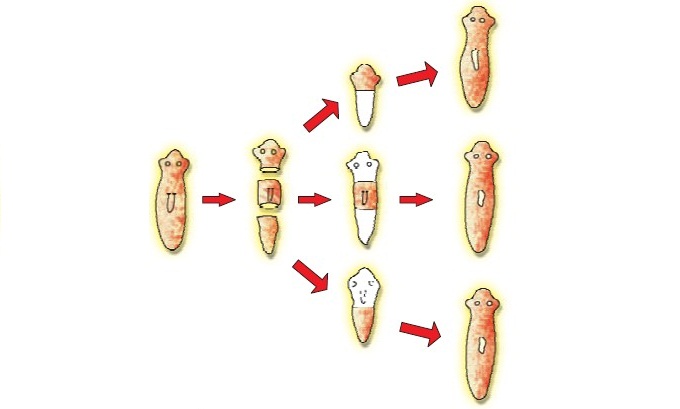 ОТВЕТЬ НА ВОПРОС: 1) БЛАГОДАРЯ КАКОМУ ПРОЦЕССУ В КЛЕТКАХ  ОДНА ОСОБЬ МОЖЕТ ДАТЬ ТРИ.2) ЕСТЬ ЛИ У ЧЕЛОВЕКА ПРОЦЕСС РЕГЕНЕРАЦИИ? КОГДА ЕГО МОЖНО НАБЛЮДАТЬ?ДАТАФОТОВАШИ НА-БЛЮДЕНИЯ26.09.2016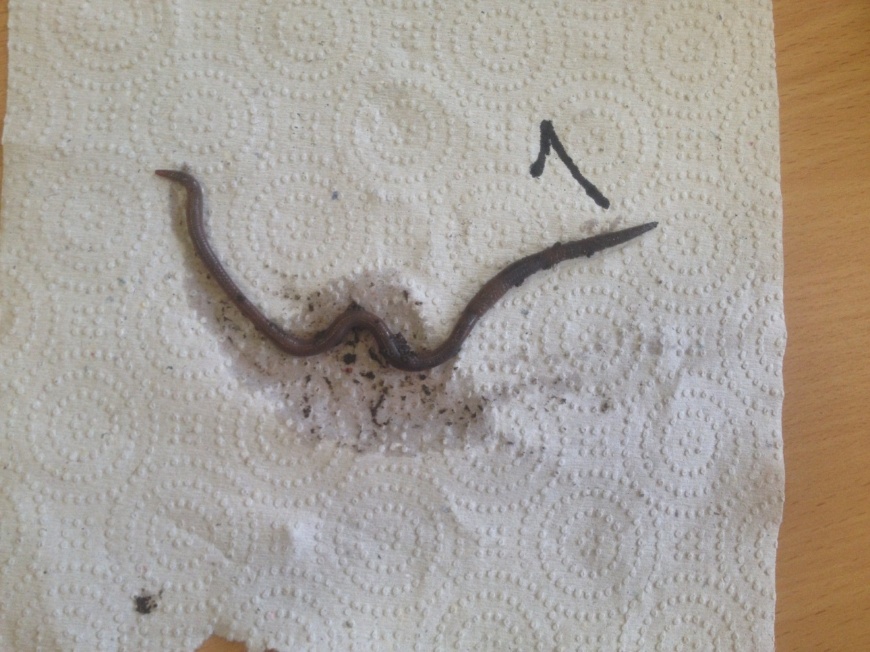 ДОЖДЕ-ВОЙЧЕРВЬДО ЭКСПЕ-РИМЕН-ТА26.09.2016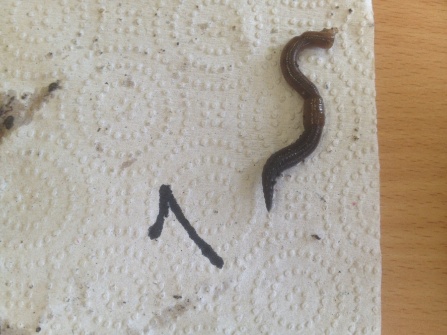 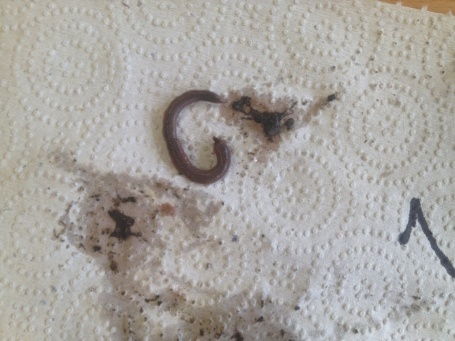 ЧЕРВЯ РАЗРЕ-ЗАЛИ НА 2 ЧАСТИ28.09.2016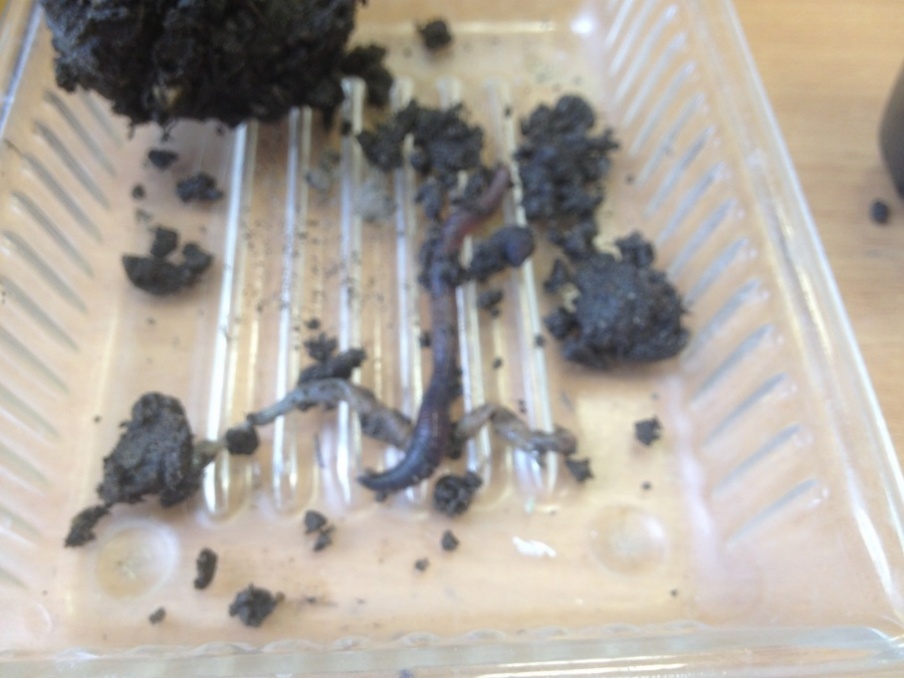 ЗАПИШИ НАБЛЮ-ДЕНИЯ ПО ФОТО19.10.2016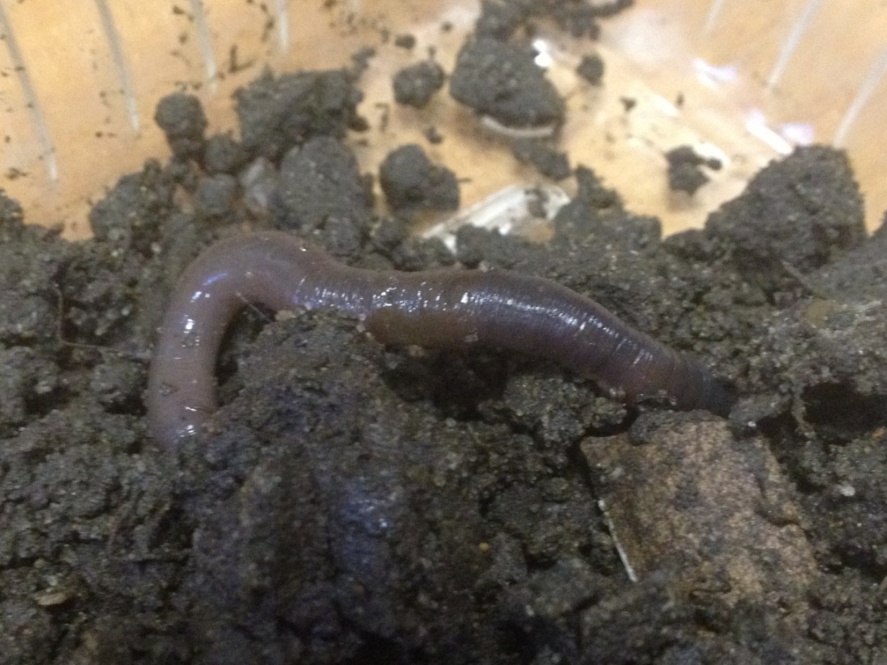 ЗАПИШИ НАБЛЮ-ДЕНИЯ ПО ФОТОДАТАФОТОВАШИ НАБЛЮ-ДЕНИЯ16.112016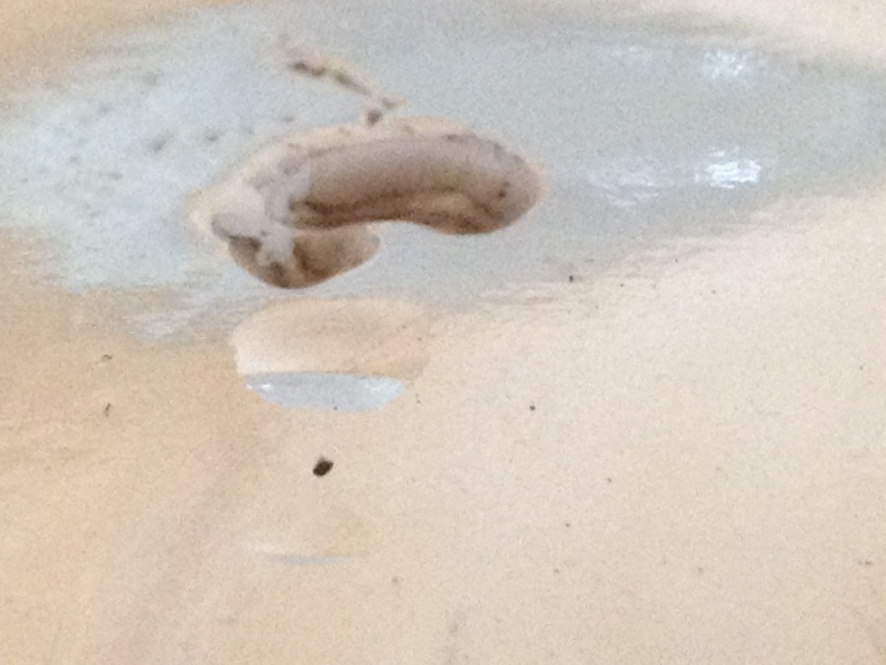 ПЛАНАРИЮРАЗРЕЗАЛИ НА 2 ЧАСТИ23.112016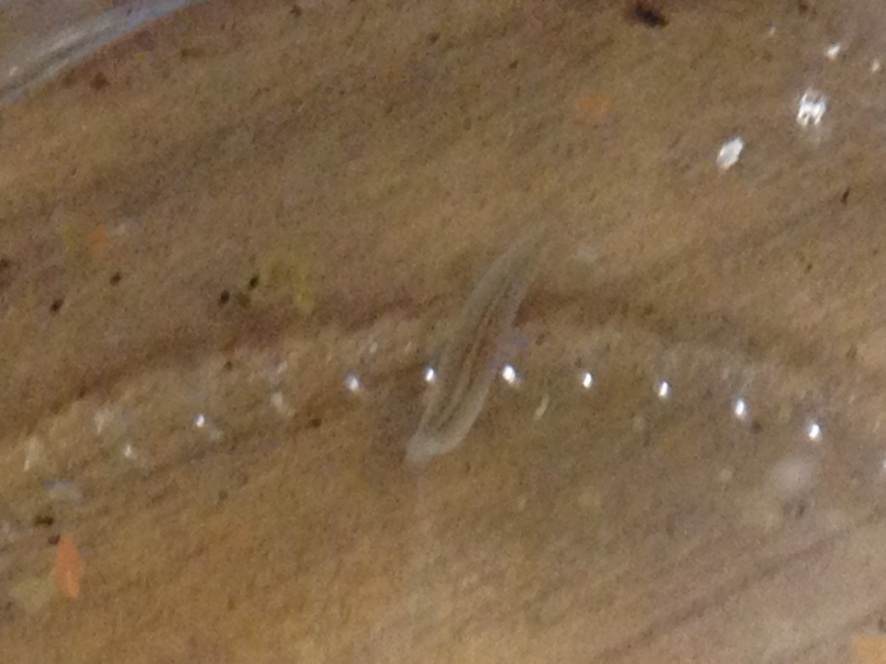 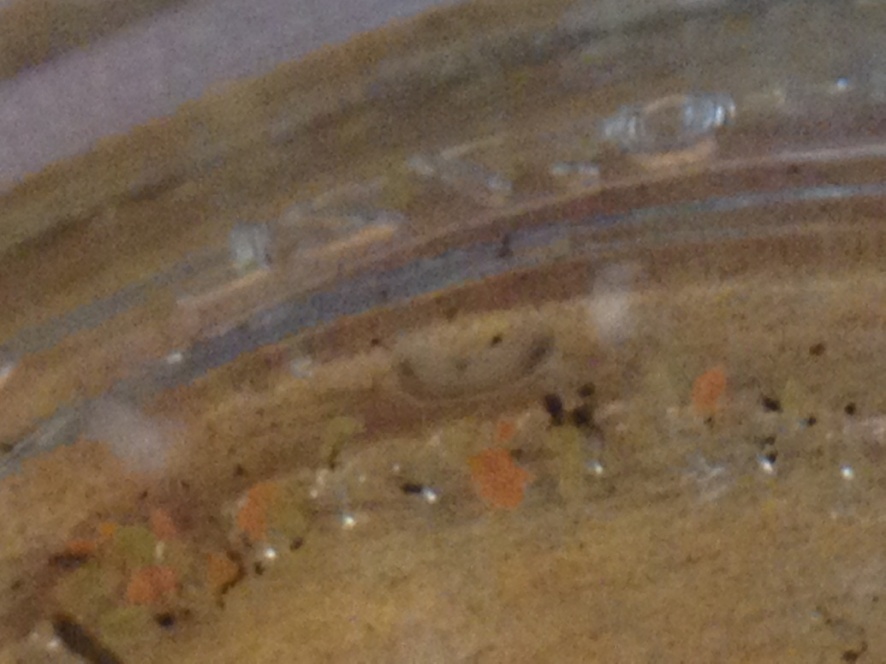 ЗАПИШИ НАБЛЮДЕНИЯ ПО ФОТО-СКОЛЬКО ОСОБЕЙ ПРЕДСТАВЛЕНО НА ФОТО?О ЧЁМ ЭТО ГОВО-РИТ?